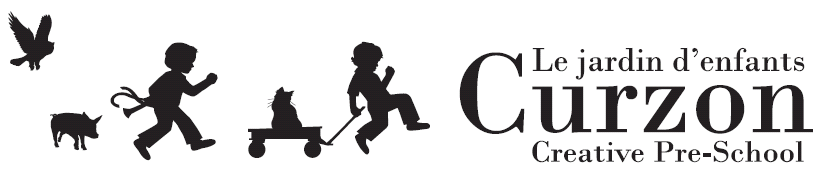 Financial and Educational Services Contract2022-2023Please print this form, complete all sections and sign and date the form.Section 1: Contact Information and PreambleSection 2: Financial InformationPlan 1:Plan 2:Plan 3:Section 3: Withdrawal and ReimbursementSituation 1: Withdrawal after the submission of the form, but before August 31, 2022 (inclusive)Situation 2: Withdrawal on or after September 1, 2022Section 4: Educational Services ContractI, the undersigned, have read and completed Curzon’s Financial Agreement Form and will follow it to the best of my ability.Section 5: Tax ReceiptsTo receive a receipt from Curzon Preschool in order to claim the Tax Credit for Childcare Expenses (Releve 24), please write the eligible parent’s name and their corresponding social insurance number (SIN#) where indicated below. Failure to provide this information will result in the non-issuance of the tax receipt. For more information on the Tax Credit for Childcare Expenses please consult Revenue Quebec’s Website: www.revenuequebec.ca Section 6: DonationsAre you able to help another Curzon child? We want very much to welcome all families to our little school. When a family expresses a desire to attend but requires some assistance with the fees we look to you. Can you help subsidize a child next year?Cheques should be made out to: “Jardin d’Enfants Curzon”Section 7: Financial AssistanceDo you require financial assistance? We do have a donation-based fund in place for those who require assistance. Please email Pat at peterschmidt11@hotmail.com for more information and details.Today’s DateChild’s Full NameGenderDate of Birth (MM/DD/YYYY)I hereby make application for active membership in Jardin d’enfants Curzon. The Co-op will have the final decision in the initial enrolment according to age and number of children registered.I hereby make application for active membership in Jardin d’enfants Curzon. The Co-op will have the final decision in the initial enrolment according to age and number of children registered.I hereby make application for active membership in Jardin d’enfants Curzon. The Co-op will have the final decision in the initial enrolment according to age and number of children registered.The Curzon school year runs from September 7, 2022 - June 15, 2023.There is a non-refundable deposit of $400. This fee must accompany this form and the registration form. This fee is used to cover administrative and start-up costs associated with registration. There is a non-refundable deposit of $400. This fee must accompany this form and the registration form. This fee is used to cover administrative and start-up costs associated with registration. There is a non-refundable deposit of $400. This fee must accompany this form and the registration form. This fee is used to cover administrative and start-up costs associated with registration. The annual Co-op fee for the 2022-2023 school year is as follows: DescriptionAmount(Non-refundable) Deposit$400Tuition$5,620TOTAL FEES $6,020I understand that the annual Co-op fees must be paid in advance by post-dated cheques according to one of the following payment plans:Please indicate your preferred payment plan:DescriptionDatesAmount(Non-refundable) DepositRemitted with this form$400Remaining FeesSeptember 1, 2022$5,620TOTALTOTAL$6,020DescriptionDatesAmount(Non-refundable) DepositRemitted with this form$400First installmentSeptember 1, 2022$1,920Second InstallmentNovember 1, 2022$1,850Third InstallmentFebruary 1, 2023$1,850TOTALTOTAL$6,020DescriptionDatesAmount(Non-refundable) DepositRemitted with this form$400Ten (10) cheques, for the following dates, each for the following amountSeptember 1, 2022$562 eachTen (10) cheques, for the following dates, each for the following amountOctober 1, 2022$562 eachTen (10) cheques, for the following dates, each for the following amountNovember 1, 2022$562 eachTen (10) cheques, for the following dates, each for the following amountDecember 1, 2022$562 eachTen (10) cheques, for the following dates, each for the following amountJanuary 1, 2023$562 eachTen (10) cheques, for the following dates, each for the following amountFebruary 1, 2023$562 eachTen (10) cheques, for the following dates, each for the following amountMarch 1, 2023$562 eachTen (10) cheques, for the following dates, each for the following amountApril 1, 2023$562 eachTen (10) cheques, for the following dates, each for the following amountMay 1, 2023$562 eachTen (10) cheques, for the following dates, each for the following amountJune 1, 2023$562 eachTOTALTOTAL$6,020I understand that all cheques must be submitted to the registrar with this form. Cheques should be made out to: “Jardin d’Enfants Curzon” with the child’s full name printed on the back. Failure to do so results in an incomplete application and will not guarantee a spot in the Co-op for the upcoming school year.Any cheques that are returned due to insufficient funds are subject to a penalty of $10/cheque plus any fees incurred by the bank. New cheques are due one (1) week after notification is provided.I understand that the $400 deposit will not be reimbursed.I will provide notice of withdrawal in writing to the registrar at the Co-op address at least one month in advance should I need to withdraw my child from Curzon for any reason. I understand that my remaining monthly fees will be refunded if, and only if, the vacancy can be filled by another child on the waiting list. If no other child assumes the vacant spot, I understand that my fees will not be reimbursed.To the best of my ability, I will take an active role in the Co-op by attending scheduled meetings, contributing to the administration and smooth operation of Curzon Preschool by performing my assigned Co-op “job duty” and participating in fundraising activities.To the best of my ability, I will take an active role in the Co-op by attending scheduled meetings, contributing to the administration and smooth operation of Curzon Preschool by performing my assigned Co-op “job duty” and participating in fundraising activities.In case of injury to my child while participating in Co-op activities (formal and informal), I hereby waive all claims against the Co-op in excess of public liability insurance carried by the Co-op.I will keep the teachers informed of any event or change of routine at home that might affect my child’s behavior and advise the teachers should my child contract any communicable illnesses.I give consent for my child to attend field trips organized by the Co-op. I understand that due notice will be given for each field trip and that the children will be supervised by teachers and parents.I understand that my child must be toilet trained prior to the beginning of the school year.PRINTED NAMESIGNATUREDATE (MM/DD/YYYY)Parent’s Name for tax creditS.I.N We would love to contribute a one-time donation of $_______We would love to contribute a monthly donation of  $_______/monthSorry, not this year 